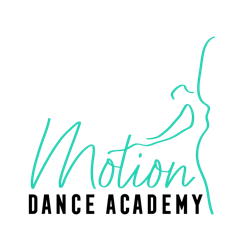 Motion Dance AcademyREGISTRATION FORMClasses you wish to register forPupils nameDate of birthParent/Guardian name(s)AddressHome telephoneMobile telephoneEmergency telephoneEmail addressHEALTH INFORMATIONThe questions below will enable the instructor to tailor the classes to suit you and/or your child, and will help us to understand any concerns or issues you may have.HEALTH INFORMATIONThe questions below will enable the instructor to tailor the classes to suit you and/or your child, and will help us to understand any concerns or issues you may have.HEALTH INFORMATIONThe questions below will enable the instructor to tailor the classes to suit you and/or your child, and will help us to understand any concerns or issues you may have.HEALTH INFORMATIONThe questions below will enable the instructor to tailor the classes to suit you and/or your child, and will help us to understand any concerns or issues you may have.Has your child ever suffered a Dance related injury and is it ongoing? Please give full details:Is your child taking any medication or currently undergoing medical treatment? Please give full details:Does your child have any health conditions? Please give full details:Does your child have any allergies?Doctors name & telephone:Please check with your GP if you have any concerns prior to participation.Please check with your GP if you have any concerns prior to participation.Please check with your GP if you have any concerns prior to participation.Please check with your GP if you have any concerns prior to participation.Previous dance experience (discipline, grades taken, performance experience, or anything else that may be relevant!)Which association was your previous dance experience with?How did you hear about the school?I give permission for the information provided on this form to be held by Motion Dance Academy for administration purposes only, in both digital and hard copy formats.I give permission for the information provided on this form to be held by Motion Dance Academy for administration purposes only, in both digital and hard copy formats.YesNoI give permission for my child’s full name and date of birth to be shared with the dance school’s examination board the National Association of Teachers of Dancing.I give permission for my child’s full name and date of birth to be shared with the dance school’s examination board the National Association of Teachers of Dancing.YesNoI would like to receive emails from Motion Dance Academy. (Please note if this is not excepted, parents may miss out on important communications and Motion Dance Academy cannot except responsibility for missed information).I would like to receive emails from Motion Dance Academy. (Please note if this is not excepted, parents may miss out on important communications and Motion Dance Academy cannot except responsibility for missed information).YesNoI would like to receive phone calls from Motion Dance Academy. (Please note if this is not excepted, parents may miss out on important communications and Motion Dance Academy cannot except responsibility for missed information).I would like to receive phone calls from Motion Dance Academy. (Please note if this is not excepted, parents may miss out on important communications and Motion Dance Academy cannot except responsibility for missed information).YesNoIf you wish to stop receiving communications please advise.If you wish to stop receiving communications please advise.If you wish to stop receiving communications please advise.If you wish to stop receiving communications please advise.I give permission for my child to be included in photographs and videos of pupils during lessons, at displays, workshops and presentations etc. for publications which may include (but not be limited to) our school’s website and social media pages, the local paper, NATD social media accounts, website and marketing.I give permission for my child to be included in photographs and videos of pupils during lessons, at displays, workshops and presentations etc. for publications which may include (but not be limited to) our school’s website and social media pages, the local paper, NATD social media accounts, website and marketing.YesNoI understand if I’ve not given permission but my child is in the photo they will be distorted from the image(s) before publication.I understand if I’ve not given permission but my child is in the photo they will be distorted from the image(s) before publication.YesNoTerms and Conditions: A Registration Form must be completed for every child who enrols for classes. It is the parent’s responsibility to ensure Motion Dance Academy are notified immediately of any changes. Fees are payable termly. Full Payment should be paid by the end of the first week of term. Any spare places which have not been booked by the end of the first class of term, may be given to new pupils. If fees remain unpaid by the second class of term, a £5 surcharge will be applied. If fees remain unpaid by the third class of term, your child will not be able to join the class. (Special arrangements can be made if you discuss any issues with Miss Mollie in advance.) Termly fees vary based on how many classes in the term. Any increase in class fees will be notified to you by email at least one term in advance of any increased fee being implemented. Payment can be made: By credit or debit card via our website, www.motiondanceacademy.co.uk, By bank transfer: Name: Miss M J Kilpatrick, Sort Code: 070246, Account number: 48413008 (Please put dancers name /family name for reference). You can also pay by giving Miss Mollie exact money cash in a sealed envelope with the amount and your child’s name written on it. Prices are as follows:*standard 12 week term, number of lessons per term may vary depending on school calendar!**Standard 6 week half term, number of lessons per term may vary depending on school calendar! Saving of £1.50/lessonFirst class is a free trial class.No refunds will be given due to not being able to attend class, except under exceptional circumstances and at Miss Mollie’s discretion. If we have to cancel a class that you have paid for, we aim to offer another class instead (this is usually done by extending the term by one further week). Otherwise we will credit you with a class for the following term’s fees. PLEASE NOTE: Please notify Motion Dance Academy before the first week of term by email or in writing if your son/daughter is not intending on returning, or you will be invoiced for that half term. Code of conduct: Children should arrive promptly, correctly dressed and attend classes regularly. If hair is long enough to do so it should be tied back in a bun, French plait or similar. Fringes should be pinned back off of the face. Children should wear the correct uniform for class. New pupils may attend no more than their first 3 classes with incorrect uniform. Details of uniform requirements and current uniform ordering process is available on request from Miss Mollie, or see our website Here. Students participate at their own risk and are obliged to inform the staff of any existing injuries or medical conditions. During class, children are expected to listen and focus and we discourage any unnecessary talking, most of the time. (Although there will be times when the atmosphere is more relaxed). If a child is causing disruption, they may be asked to leave the lesson. You/your children are responsible for your/your children’s belongings. We request you name items of uniform. Although we will store any lost property that we find after class, we cannot be liable for lost or damaged property. In accordance with GDPR no records or information will be passed to a third party and all information will be deleted upon your child leaving the school. (Full GDPR details can be found at www.motiondanceacademy.co.uk)Terms and Conditions: A Registration Form must be completed for every child who enrols for classes. It is the parent’s responsibility to ensure Motion Dance Academy are notified immediately of any changes. Fees are payable termly. Full Payment should be paid by the end of the first week of term. Any spare places which have not been booked by the end of the first class of term, may be given to new pupils. If fees remain unpaid by the second class of term, a £5 surcharge will be applied. If fees remain unpaid by the third class of term, your child will not be able to join the class. (Special arrangements can be made if you discuss any issues with Miss Mollie in advance.) Termly fees vary based on how many classes in the term. Any increase in class fees will be notified to you by email at least one term in advance of any increased fee being implemented. Payment can be made: By credit or debit card via our website, www.motiondanceacademy.co.uk, By bank transfer: Name: Miss M J Kilpatrick, Sort Code: 070246, Account number: 48413008 (Please put dancers name /family name for reference). You can also pay by giving Miss Mollie exact money cash in a sealed envelope with the amount and your child’s name written on it. Prices are as follows:*standard 12 week term, number of lessons per term may vary depending on school calendar!**Standard 6 week half term, number of lessons per term may vary depending on school calendar! Saving of £1.50/lessonFirst class is a free trial class.No refunds will be given due to not being able to attend class, except under exceptional circumstances and at Miss Mollie’s discretion. If we have to cancel a class that you have paid for, we aim to offer another class instead (this is usually done by extending the term by one further week). Otherwise we will credit you with a class for the following term’s fees. PLEASE NOTE: Please notify Motion Dance Academy before the first week of term by email or in writing if your son/daughter is not intending on returning, or you will be invoiced for that half term. Code of conduct: Children should arrive promptly, correctly dressed and attend classes regularly. If hair is long enough to do so it should be tied back in a bun, French plait or similar. Fringes should be pinned back off of the face. Children should wear the correct uniform for class. New pupils may attend no more than their first 3 classes with incorrect uniform. Details of uniform requirements and current uniform ordering process is available on request from Miss Mollie, or see our website Here. Students participate at their own risk and are obliged to inform the staff of any existing injuries or medical conditions. During class, children are expected to listen and focus and we discourage any unnecessary talking, most of the time. (Although there will be times when the atmosphere is more relaxed). If a child is causing disruption, they may be asked to leave the lesson. You/your children are responsible for your/your children’s belongings. We request you name items of uniform. Although we will store any lost property that we find after class, we cannot be liable for lost or damaged property. In accordance with GDPR no records or information will be passed to a third party and all information will be deleted upon your child leaving the school. (Full GDPR details can be found at www.motiondanceacademy.co.uk)Terms and Conditions: A Registration Form must be completed for every child who enrols for classes. It is the parent’s responsibility to ensure Motion Dance Academy are notified immediately of any changes. Fees are payable termly. Full Payment should be paid by the end of the first week of term. Any spare places which have not been booked by the end of the first class of term, may be given to new pupils. If fees remain unpaid by the second class of term, a £5 surcharge will be applied. If fees remain unpaid by the third class of term, your child will not be able to join the class. (Special arrangements can be made if you discuss any issues with Miss Mollie in advance.) Termly fees vary based on how many classes in the term. Any increase in class fees will be notified to you by email at least one term in advance of any increased fee being implemented. Payment can be made: By credit or debit card via our website, www.motiondanceacademy.co.uk, By bank transfer: Name: Miss M J Kilpatrick, Sort Code: 070246, Account number: 48413008 (Please put dancers name /family name for reference). You can also pay by giving Miss Mollie exact money cash in a sealed envelope with the amount and your child’s name written on it. Prices are as follows:*standard 12 week term, number of lessons per term may vary depending on school calendar!**Standard 6 week half term, number of lessons per term may vary depending on school calendar! Saving of £1.50/lessonFirst class is a free trial class.No refunds will be given due to not being able to attend class, except under exceptional circumstances and at Miss Mollie’s discretion. If we have to cancel a class that you have paid for, we aim to offer another class instead (this is usually done by extending the term by one further week). Otherwise we will credit you with a class for the following term’s fees. PLEASE NOTE: Please notify Motion Dance Academy before the first week of term by email or in writing if your son/daughter is not intending on returning, or you will be invoiced for that half term. Code of conduct: Children should arrive promptly, correctly dressed and attend classes regularly. If hair is long enough to do so it should be tied back in a bun, French plait or similar. Fringes should be pinned back off of the face. Children should wear the correct uniform for class. New pupils may attend no more than their first 3 classes with incorrect uniform. Details of uniform requirements and current uniform ordering process is available on request from Miss Mollie, or see our website Here. Students participate at their own risk and are obliged to inform the staff of any existing injuries or medical conditions. During class, children are expected to listen and focus and we discourage any unnecessary talking, most of the time. (Although there will be times when the atmosphere is more relaxed). If a child is causing disruption, they may be asked to leave the lesson. You/your children are responsible for your/your children’s belongings. We request you name items of uniform. Although we will store any lost property that we find after class, we cannot be liable for lost or damaged property. In accordance with GDPR no records or information will be passed to a third party and all information will be deleted upon your child leaving the school. (Full GDPR details can be found at www.motiondanceacademy.co.uk)Terms and Conditions: A Registration Form must be completed for every child who enrols for classes. It is the parent’s responsibility to ensure Motion Dance Academy are notified immediately of any changes. Fees are payable termly. Full Payment should be paid by the end of the first week of term. Any spare places which have not been booked by the end of the first class of term, may be given to new pupils. If fees remain unpaid by the second class of term, a £5 surcharge will be applied. If fees remain unpaid by the third class of term, your child will not be able to join the class. (Special arrangements can be made if you discuss any issues with Miss Mollie in advance.) Termly fees vary based on how many classes in the term. Any increase in class fees will be notified to you by email at least one term in advance of any increased fee being implemented. Payment can be made: By credit or debit card via our website, www.motiondanceacademy.co.uk, By bank transfer: Name: Miss M J Kilpatrick, Sort Code: 070246, Account number: 48413008 (Please put dancers name /family name for reference). You can also pay by giving Miss Mollie exact money cash in a sealed envelope with the amount and your child’s name written on it. Prices are as follows:*standard 12 week term, number of lessons per term may vary depending on school calendar!**Standard 6 week half term, number of lessons per term may vary depending on school calendar! Saving of £1.50/lessonFirst class is a free trial class.No refunds will be given due to not being able to attend class, except under exceptional circumstances and at Miss Mollie’s discretion. If we have to cancel a class that you have paid for, we aim to offer another class instead (this is usually done by extending the term by one further week). Otherwise we will credit you with a class for the following term’s fees. PLEASE NOTE: Please notify Motion Dance Academy before the first week of term by email or in writing if your son/daughter is not intending on returning, or you will be invoiced for that half term. Code of conduct: Children should arrive promptly, correctly dressed and attend classes regularly. If hair is long enough to do so it should be tied back in a bun, French plait or similar. Fringes should be pinned back off of the face. Children should wear the correct uniform for class. New pupils may attend no more than their first 3 classes with incorrect uniform. Details of uniform requirements and current uniform ordering process is available on request from Miss Mollie, or see our website Here. Students participate at their own risk and are obliged to inform the staff of any existing injuries or medical conditions. During class, children are expected to listen and focus and we discourage any unnecessary talking, most of the time. (Although there will be times when the atmosphere is more relaxed). If a child is causing disruption, they may be asked to leave the lesson. You/your children are responsible for your/your children’s belongings. We request you name items of uniform. Although we will store any lost property that we find after class, we cannot be liable for lost or damaged property. In accordance with GDPR no records or information will be passed to a third party and all information will be deleted upon your child leaving the school. (Full GDPR details can be found at www.motiondanceacademy.co.uk)Parent/Guardian signature (This may be typed if using a computer, on the understanding that the form must be emailed back to missmollie@motiondanceacademy.co.uk this email trial will be used to verifying your identity)Date